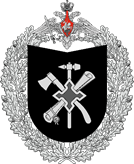 МИНИСТЕРСТВО ОБОРОНЫРОССИЙСКОЙ ФЕДЕРАЦИИПУБЛИЧНО-ПРАВОВАЯ КОМПАНИЯ 
«ВОЕННО-СТРОИТЕЛЬНАЯ КОМПАНИЯ»ПРИКАЗ6 мая 2022 г. № П-282МоскваОб утверждении новой редакции Кодекса этики 
и служебного поведения работников публично-правовой компании «Военно-строительная компания»В целях корректировки общих принципов профессиональной служебной этики и основных правил служебного поведения, которыми 
должны руководствоваться работники публично-правовой компании 
«Военно-строительная компания»,ПРИКАЗЫВАЮ: Утвердить Кодекс этики и служебного поведения работников публично-правовой компании «Военно-строительная компания» в новой редакции согласно приложению к настоящему приказу.Считать утратившим силу приказ от 21 января 2021 г. № П-19 
«Об утверждении Кодекса этики и служебного поведения работников 
публично-правовой компании «Военно-строительная компания».Контроль за исполнением настоящего приказа возложить на начальника управления по работе с персоналом.ПриложениеУТВЕРЖДЕНОприказом ППК «ВСК» от 06.05.2022 № П-282МИНИСТЕРСТВО ОБОРОНЫ 
РОССИЙСКОЙ ФЕДЕРАЦИИ                                        ПУБЛИЧНО-ПРАВОВАЯ КОМПАНИЯ 
«ВОЕННО-СТРОИТЕЛЬНАЯ КОМПАНИЯ»КОДЕКС ЭТИКИ И СЛУЖЕБНОГО ПОВЕДЕНИЯ РАБОТНИКОВ
ПУБЛИЧНО-ПРАВОВОЙ КОМПАНИИ «ВОЕННО-СТРОИТЕЛЬНАЯ КОМПАНИЯ»Москва2022 г.Предисловие1. Кодекс этики и служебного поведения работников 
публично-правовой компании «Военно-строительная компания» разработан группой профилактики коррупционных и иных правонарушений управления по работе с персоналом.2. Утвержден и введен в действие с 06.05.2022 приказом 
от 06.05.2022 № П-282.3. Взамен Кодекса этики и служебного поведения работников 
публично-правовой компании «Военно-строительная компания», утвержденного приказом от 21 января 2021 г. № П-19.Содержание1. Общие положения…………………………...……….………………..……......42. Понятия, используемые в Кодексе ...…………………………...…...………...53. Основные принципы и правила служебного поведения……….......................54. Этические правила служебного поведения работников ППК «ВСК»………95. Ответственность за нарушение положений Кодекса…..…..………...……...101. Общие положения1.1. Кодекс этики и служебного поведения работников публично-правовой компании «Военно-строительная компания» (далее – Кодекс) разработан 
в соответствии с положениями Конституции Российской Федерации, Международного кодекса поведения государственных должностных лиц (резолюция 51/59 Генеральной Ассамблеи ООН от 12 декабря 1996 г.), Федерального закона от 25 декабря 2008 г. № 273-ФЗ «О противодействии коррупции», Указа Президента Российской Федерации от 18 октября 2019 г. № 504 «О создании публично-правовой компании «Военно-строительная компания», Указа Президента Российской Федерации от 12 августа 2002 г. № 885 
«Об утверждении общих принципов служебного поведения государственных служащих» и иных нормативных правовых актов Российской Федерации, а также Методических рекомендаций по разработке и принятию организациями мер по предупреждению и противодействию коррупции, утвержденных Министерством труда и социальной защиты Российской Федерации 
8 ноября 2013 г., Типового кодекса этики и служебного поведения государственных служащих Российской Федерации и муниципальных служащих (одобрен решением президиума Совета при Президенте Российской Федерации по противодействию коррупции от 23 декабря 2010 г. (протокол № 21), а также основан на общепризнанных нравственных принципах и нормах российского общества и государства.1.2. Кодекс представляет собой свод общих принципов профессиональной служебной этики и основных правил служебного поведения, которыми должны руководствоваться работники публично-правовой компании «Военно-строительная компания» (далее – ППК «ВСК», Компания). 1.3. Гражданин, оформляющийся на работу в ППК «ВСК», должен ознакомиться с положениями Кодекса, руководствоваться ими в процессе своей деятельности, принимать все меры по соблюдению его положений. 1.4. Каждый работник ППК «ВСК» должен принимать все необходимые меры для соблюдения положений Кодекса, а каждый гражданин 
Российской Федерации вправе ожидать от работника Компании поведения 
в отношениях с ним в соответствии с положениями Кодекса.1.5. Целью Кодекса является установление этических норм и правил служебного поведения работников ППК «ВСК» для достойного выполнения ими своей профессиональной деятельности, содействия укреплению авторитета ППК «ВСК», а также обеспечение единых норм поведения работников Компании. 1.6. Кодекс призван повысить эффективность выполнения работниками 
ППК «ВСК» своих должностных обязанностей.1.7. Кодекс служит основой для формирования должной морали 
при осуществлении работниками своих должностных обязанностей, уважительного отношения к ППК «ВСК» и выполняемой Компанией работе 
в общественном сознании, а также выступает как институт общественного сознания и нравственности работников, их самоконтроля. 1.8. Знание и соблюдение работниками положений Кодекса является одним из критериев оценки качества их профессиональной деятельности 
и служебного поведения.2. Понятия, используемые в КодексеЗаконодательство – Конституция Российской Федерации, федеральные конституционные законы, федеральные законы, другие нормативные правовые акты.Руководители (начальники) – работники ППК «ВСК», наделенные организационно-распорядительными полномочиями по отношению к другим работникам. Работник– лицо, вступившие в трудовые отношения с ППК «ВСК».3. Основные принципы и правила служебного поведения3.1. Принципы служебного поведения работников ППК «ВСК» являются основой поведения граждан Российской Федерации в связи с выполнением ими своих должностных обязанностей в интересах государства, Министерства обороны Российской Федерации и Компании.3.2. Работники ППК «ВСК», сознавая ответственность перед государством, Министерством обороны Российской Федерации и Компанией, призваны:а) исполнять должностные обязанности добросовестно и на высоком профессиональном уровне в целях обеспечения эффективной работы 
ППК «ВСК»;б) исходить из того, что признание, соблюдение и защита прав и свобод человека и гражданина определяют основной смысл и содержание деятельности как Компании, так и работников;в) осуществлять свою деятельность в пределах полномочий ППК «ВСК»;г) не оказывать предпочтения каким-либо профессиональным или социальным группам и организациям, быть независимыми от влияния отдельных граждан, профессиональных или социальных групп и организаций;д) исключать действия, связанные с влиянием каких-либо личных, имущественных (финансовых) и иных интересов, препятствующих добросовестному исполнению ими должностных обязанностей;е) соблюдать установленные федеральными законами ограничения 
и запреты, исполнять обязанности, связанные с работой в ППК «ВСК»;ж) соблюдать беспристрастность, исключающую возможность влияния 
на их работу решений политических партий и общественных объединений;з) соблюдать нормы служебной, профессиональной этики и правила делового поведения;и) проявлять корректность и внимательность в обращении с гражданами и должностными лицами;к) проявлять терпимость и уважение к обычаям и традициям народов России и других государств, учитывать культурные и иные особенности различных этнических, социальных групп и конфессий, способствовать межнациональному и межконфессиональному согласию;л) воздерживаться от поведения, которое могло бы вызвать сомнение 
в добросовестном исполнении ими должностных обязанностей, 
а также избегать конфликтных ситуаций, способных нанести ущерб их репутации или авторитету Компании;м) принимать предусмотренные законодательством Российской Федерации меры по недопущению возникновения конфликта интересов 
и урегулированию возникших случаев конфликта интересов;н) не использовать должностное положение для оказания влияния
на деятельность организаций, должностных лиц и граждан;о) воздерживаться от публичных высказываний, суждений и оценок в отношении деятельности политического руководства Российской Федерации, руководства Министерства обороны Российской Федерации, военнослужащих Вооруженных Сил Российской Федерации, руководства и военнослужащих других войск, воинских формирований, ППК «ВСК» и ее руководства, если это не входит в их должностные обязанности;п) соблюдать установленные в Компании правила публичных выступлений и предоставления служебной информации;р) уважительно относиться к деятельности представителей средств массовой информации по информированию общества о работе ППК «ВСК», 
а также оказывать содействие в получении достоверной информации 
в установленном порядке;с) воздерживаться в публичных выступлениях, в том числе в средствах массовой информации, от обозначения стоимости в иностранной валюте (условных денежных единицах) на территории Российской Федерации товаров, работ, услуг и иных объектов гражданских прав, сумм сделок между резидентами Российской Федерации, показателей бюджетов всех уровней бюджетной системы Российской Федерации, размеров государственных 
заимствований, государственного долга, за исключением случаев, когда это необходимо для точной передачи сведений либо предусмотрено законодательством Российской Федерации, международными договорами Российской Федерации, обычаями делового оборота;т) постоянно стремиться к обеспечению как можно более эффективного распоряжения ресурсами, находящимися в сфере их ответственности.3.3. Работники обязаны соблюдать законодательство и локальные нормативные акты ППК «ВСК» (далее – локальные нормативные акты).3.4. Работники в своей деятельности не должны допускать нарушений законодательства, локальных нормативных актов, исходя из политической, экономической целесообразности либо по иным мотивам.3.5. Работники обязаны противодействовать проявлениям коррупции 
и предпринимать меры по ее профилактике в порядке, установленном законодательством Российской Федерации.3.6. Работники при исполнении ими должностных обязанностей 
не должны допускать личную заинтересованность, которая приводит или может привести к конфликту интересов.При назначении на должность и исполнении должностных обязанностей работник обязан заявить о наличии или возможности наличия у него личной заинтересованности, которая влияет или может повлиять на надлежащее исполнение им должностных обязанностей.3.7. Работник обязан представлять сведения о доходах, расходах, 
об имуществе и обязательствах имущественного характера своих и членов своей семьи в соответствии с законодательством Российской Федерации, локальными нормативными актами.3.8. Работник обязан уведомлять руководство Компании, непосредственного руководителя (начальника), группу профилактики коррупционных и иных правонарушений управления по работе с персоналом, структурные подразделения безопасности Компании, органы прокуратуры Российской Федерации или другие государственные органы обо всех случаях обращения к нему каких-либо лиц в целях склонения его к совершению коррупционных правонарушений.Уведомление о фактах обращения в целях склонения к совершению коррупционных правонарушений, за исключением случаев, когда по данным фактам проведена или проводится проверка, является должностной обязанностью работника.3.9. Работнику запрещается получать в связи с исполнением им должностных обязанностей вознаграждения от физических и юридических лиц (подарки, денежное вознаграждение, ссуды, услуги материального характера, плату за развлечения, отдых, за пользование транспортом и иные вознаграждения). Подарки, полученные работником в связи с протокольными мероприятиями, со служебными командировками и с другими официальными мероприятиями, признаются соответственно собственностью ППК «ВСК» 
и передаются работником по акту в соответствующее подразделение Компании, за исключением случаев, установленных законодательством Российской Федерации.3.10. Работнику запрещается распространять информацию, в том числе ограниченного доступа, а также информацию, компрометирующую или дискредитирующую деятельность политического руководства Российской Федерации, руководства Министерства обороны Российской Федерации, военнослужащих Вооруженных Сил Российской Федерации, руководства 
и военнослужащих других войск, воинских формирований, ППК «ВСК» и ее руководства, в том числе с использованием информационно-телекоммуникационной сети «Интернет». 3.11. Работник может обрабатывать и передавать служебную информацию при соблюдении действующих в ППК «ВСК» норм 
и требований, принятых в соответствии с законодательством Российской Федерации.3.12. Работник обязан принимать соответствующие меры по обеспечению безопасности и конфиденциальности информации, за несанкционированное разглашение которой он несет ответственность и (или) которая стала известна ему в связи с исполнением им должностных обязанностей.Не допускается размещение в информационно-телекоммуникационной сети «Интернет» служебных документов, за исключением случаев, когда размещение информации предусмотрено действующим законодательством и (или) должностными обязанностями работников Компании.3.13. Руководитель (начальник) должен быть образцом профессионализма, безупречной репутации для подчиненных ему работников, способствовать формированию в ППК «ВСК» либо его подразделении (филиале) благоприятного для эффективной работы морально-психологического климата.3.14. Руководитель (начальник) при определении объема (нагрузки) 
и характера работы руководствуется принципами справедливости 
и равномерности, учитывает личные и деловые качества, квалификацию и опыт работы подчиненных работников, не допуская дискриминации путем предоставления отдельным работникам незаслуженных благ и привилегий.3.15. Руководитель (начальник) призван:а) принимать меры по предотвращению и урегулированию конфликта интересов;б) принимать меры по предупреждению коррупции;в) не допускать случаев принуждения работников к участию 
в деятельности политических партий и общественных объединений;г) не допускать случаев принуждения работников к выполнению неправомерных поручений.3.16. Руководитель (начальник) должен принимать меры к тому, чтобы подчиненные ему работники не допускали коррупционно-опасного поведения, своим личным поведением подавать пример честности, беспристрастности и справедливости.3.17. Руководитель (начальник) несет ответственность в соответствии 
с законодательством Российской Федерации за действия или бездействие подчиненных ему работников, нарушающих принципы этики и правила служебного поведения, если он не принял меры по недопущению таких действий или бездействия.4. Этические правила служебного поведения работников ППК «ВСК» 4.1. В служебном поведении работнику необходимо исходить
из конституционных положений о том, что человек, его права и свободы являются высшей ценностью и каждый гражданин имеет право 
на неприкосновенность частной жизни, личную и семейную тайну, защиту чести, достоинства, своего доброго имени.4.2. В служебном поведении работник воздерживается от:а) любого вида высказываний и действий дискриминационного характера по признакам пола, возраста, расы, национальности, языка, гражданства, социального, имущественного или семейного положения, политических или религиозных предпочтений;б) грубости, проявлений пренебрежительного тона, заносчивости, предвзятых замечаний, предъявления неправомерных, незаслуженных обвинений;в) угроз, оскорбительных выражений или реплик, действий, препятствующих нормальному общению или провоцирующих противоправное поведение;г) курения во время рабочих совещаний, бесед, иного общения 
с гражданами, связанного с исполнением им должностных обязанностей.4.3. Работники призваны способствовать своим поведением установлению в коллективе деловых взаимоотношений и конструктивного сотрудничества друг с другом.Работники должны быть вежливыми, доброжелательными, корректными, внимательными и проявлять терпимость в общении с гражданами и коллегами.4.4. Внешний вид работника при исполнении им должностных обязанностей, в зависимости от условий работы, должен способствовать уважительному отношению граждан к ППК «ВСК», соответствовать общепринятому деловому стилю, который отличают официальность, сдержанность, традиционность, аккуратность.5. Ответственность за нарушение положений Кодекса5.1. Нарушение работником положений Кодекса может быть рассмотрено на заседании комиссии ППК «ВСК» по соблюдению работниками требований к служебному поведению и урегулированию конфликта интересов (далее – Комиссия). По результатам рассмотрения нарушения работником общих этических норм поведения его руководителем (начальником) либо Комиссией к работнику могут быть применены следующие меры воздействия:устное замечание;предупреждение о недопустимости неэтичного поведения;требование о публичном извинении.В случаях, предусмотренных законодательством, нарушение работником положений Кодекса влечет применение мер юридической ответственности.Соблюдение работником положений Кодекса учитывается при проведении аттестаций, назначении на вышестоящие (в том числе руководящие) должности, а также при применении дисциплинарных взысканий.5.2. Кодекс вступает в силу с даты его утверждения генеральным директором Компании.Генеральный директорА.В. Белков